3rd Energy Conference Highlights:"Security of Supply - Energy Markets in Transition"We are thrilled to announce the successful conclusion of the 3rd IHU Energy Conference, held on Friday, October 20, and Saturday, October 21, 2023, in Thessaloniki. Organized by the International Hellenic University, this conference, themed "Security of Supply - Energy Markets in Transition," brought together esteemed experts, including the Minister of Energy, the Chairman and Vice-Chairmen of the Regulatory Authority for Energy, Waste & Water (RAEWW), and prominent speakers from the regulatory and energy market sectors. The Conference was organized under the scientific direction of the Πrofessors of the International Hellenic University Dr. Theodore Panagos, former Vice President of RAE and Dr. Komninos Komnios, Member of RAEWW and Director of the MSc "Energy Law, Business, Regulatory and Energy Policy".Our Rector, Prof. Stamatis Aggelopoulos, graced the event with his presence and support, emphasizing the importance of such gatherings and the IHU's role in fostering innovation and knowledge exchange.Key Speakers and Topics:🔹 Minister of Energy Theodoros Skylakakis: Addressed challenges outlined in the new National Plan for Energy and Climate, emphasizing renewable energy sources, eradicating energy poverty, and enhancing energy market interconnections.🔹 Prof. Athanasios Dagoumas (RAEWW President): Discussed the transformation of the Regulatory Authority for Energy, Waste & Water into a modern regulator, focusing on digital initiatives aimed at improving services, automating licensing, and enhancing consumer protection.  Dimitrios Fourlaris, Vice President of RAEWW: Shared insights on RAEWW's role in ensuring Greece's energy security and discussed the innovative mechanisms implemented to balance market forces, benefiting both consumers and producers.Conference Highlights:The conference delved into the following six thematic sections, exploring Regulatory Policy in times of Energy Crisis and Transition, and emphasized the importance of transparency, proper planning of network development, and safeguarding public interest and consumers.•     Regulatory Policy in times of Energy Crisis and Transition•     The Role of Renewable Energy Sources in the Energy Transition•     Energy Infrastructure in the Transition Period•     Competitive energy markets in the Energy Transition•     Water Policy•     Hydrocarbon policyWe express our gratitude to all the esteemed speakers, participants, and attendees for their valuable contributions, making this conference a resounding success. The exchange of knowledge and ideas at the IHU Energy Conference continues to fuel innovation, shaping the future of energy markets and regulatory policies.Stay tuned for more updates and events from International Hellenic University as we remain committed to fostering meaningful dialogues and driving positive change in the energy sector.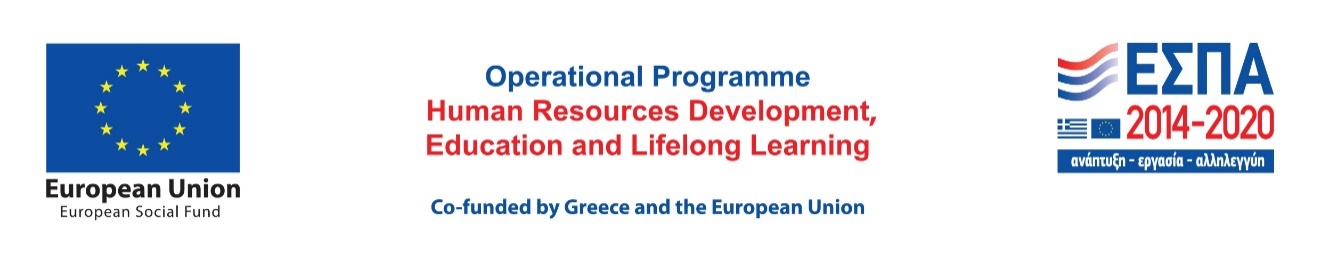 